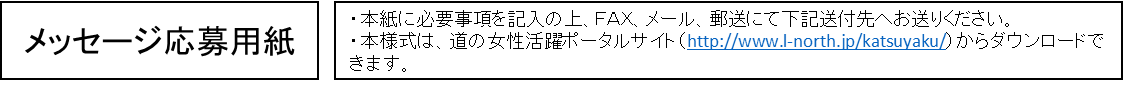 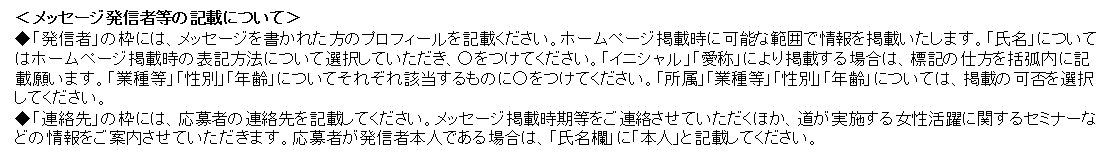 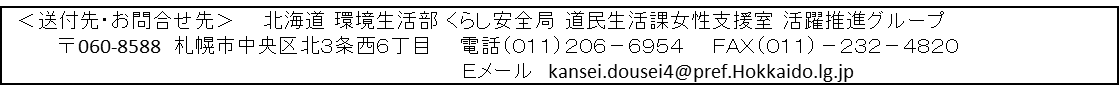 女性活躍リンケージメッセージ発信者【氏名】掲載時の氏名表記実名匿名イニシャル（　　　）愛称（　　　）発信者【所属】［掲載の可否］（　可　・　否　）【所属】［掲載の可否］（　可　・　否　）【業種等】［掲載の可否］（　可　・　否　）自営業・会社員・団体職員・公務員・主婦・他【業種等】［掲載の可否］（　可　・　否　）自営業・会社員・団体職員・公務員・主婦・他【業種等】［掲載の可否］（　可　・　否　）自営業・会社員・団体職員・公務員・主婦・他【業種等】［掲載の可否］（　可　・　否　）自営業・会社員・団体職員・公務員・主婦・他発信者【性別】（　男　・　女　）［掲載の可否］（　可　・　否　）【性別】（　男　・　女　）［掲載の可否］（　可　・　否　）【年齢】［掲載の可否］（　可　・　否　）20代以下・30代・40代・50代・60代・70代以上【年齢】［掲載の可否］（　可　・　否　）20代以下・30代・40代・50代・60代・70代以上【年齢】［掲載の可否］（　可　・　否　）20代以下・30代・40代・50代・60代・70代以上【年齢】［掲載の可否］（　可　・　否　）20代以下・30代・40代・50代・60代・70代以上連絡先【住所】【住所】【氏名】【氏名】【氏名】【氏名】連絡先【所属】【所属】【職名】【職名】【職名】【職名】連絡先【電話】【電話】【E-mail】【E-mail】【E-mail】【E-mail】